AGENDA FOR AUPA’S BOARD MEETING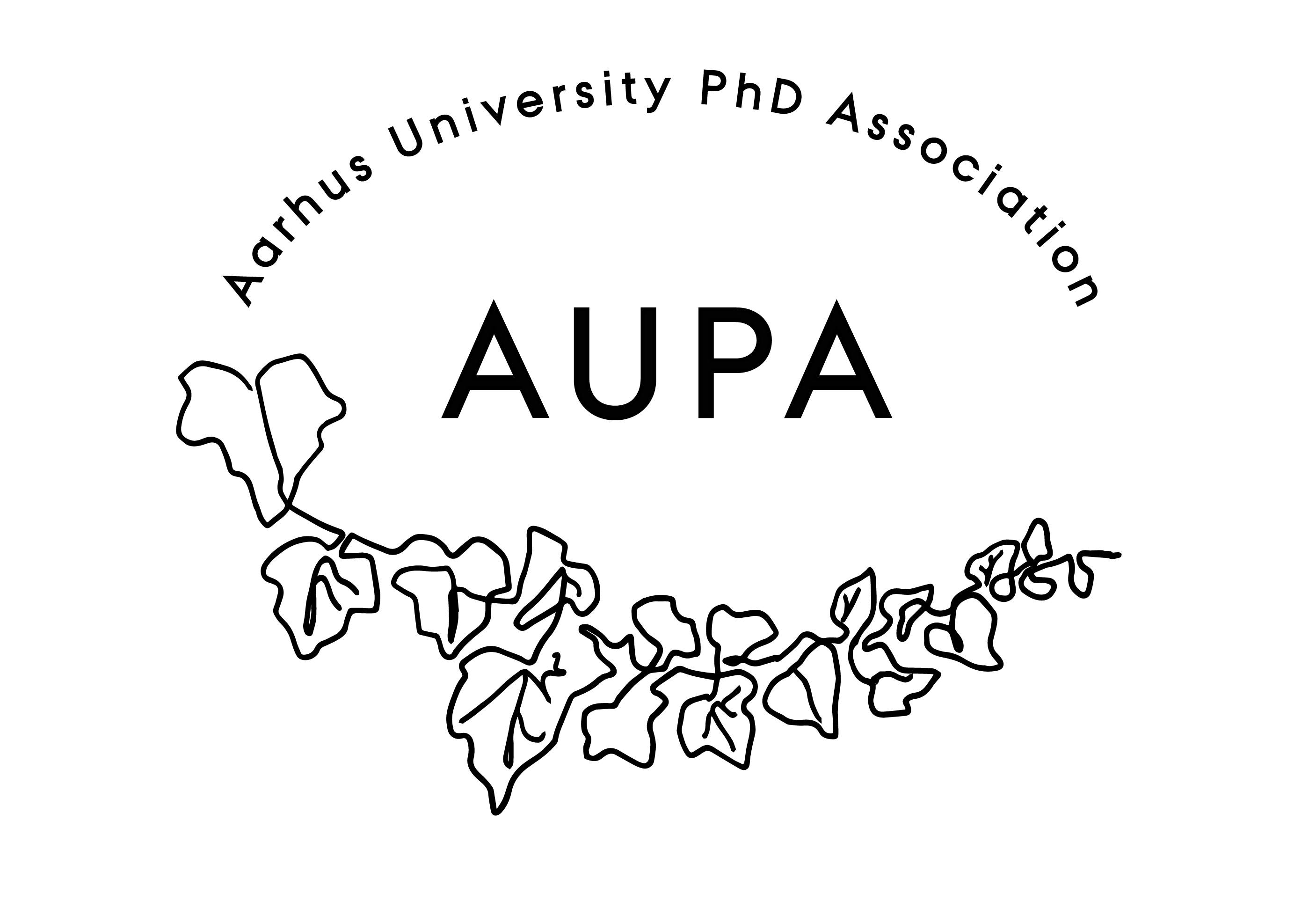 TIME: 16.00-17.00LOCATION: GUESTS: ABSENT WITH APOLOGY: Welcome FormalitiesElection of chairman: Approval of minutes from the last meeting (available via Dropbox)Election of positionsChairman: Vice-chairman: Treasurer: Social media:PAND: HAMU: How to get more board members Goals for the yearCommunication/visibility: Stress-coach workshops: Conference: Cooperation with PhD & Postdoc Activity GroupWellbeing committee Meeting on the 9th 3 Minute ThesisRepresentative for introduction days19th June: 4th October: Deciding on the date for the next board meetingAny other business?